МУНИЦИПАЛЬНОЕ БЮДЖЕТНОЕ  ОБЩЕОБРАЗОВАТЕЛЬНОЕ УЧРЕЖДЕНИЕ ГОРОДА КОРОЛЕВА МОСКОВСКОЙ ОБЛАСТИСРЕДНЯЯ ОБЩЕОБРАЗОВАТЕЛЬНАЯ ШКОЛА № 5СТРУКТУРА СОВЕТА СТАРШЕКЛАССНИКОВ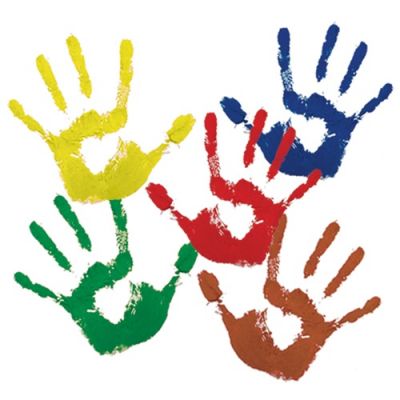  Структура совета школыШкольное самоуправление осуществляют:  Президенткомитеты- По культуре, здоровья и спорта, добрых дел, дисциплины и порядка, пресс-центр.Президент может иметь заместителя (секретаря)Каждый комитет имеет ответственногоВ состав комитетов входят учащиеся 8-11 классовВ состав совета школы входят представители 5-11 классовСтруктура совета школы может изменятся комитетами и президентом по требованию коллектива учащихся школы с учетом мнения педагогического совета.ПрезидентИзбирается голосованием учащихся, входящих в совет школыВходит в состав совета школыПодотчетен комитетам, коллективу учащихся школы, а так же администрации школыПри критике работы совета обязан вносить свои предложенияКомпетенция президента Выполняет организационные, исполнительные и распределительные функцииОсуществляет непосредственную связь между советом и педагогическим коллективом школыПрезидент выявляет недостатки работы комитетов и оказывает помощь в их устранении.КомитетыЯвляются выборными органамиСостоят из инициативной группыПредставляют интересы коллектива учащихся школы и принимают решения от его имениРешения согласуют с администрацией школыПодотчетны президенту, коллективу учащихся школы и администрации школыПри критике работы обязаны вносить свои предложенияКомпетенция комитетовПланирование мероприятий на учебную четверть ,годОрганизация мероприятий и контроль за их проведением Осуществление работы согласно направлениямОрганизация деятельности Совета школыСовет школы проводит заседание не реже 1 раза в месяцКруг вопросов, вносимых на заседание, определяется президентом и комитетами совместно с администрацией школыПрезидент и комитеты отчитываются о работе совета не реже 1 раза в полугодие на ученической конференцииОтзыв президента и комитетовВ случае некомпетентности, учащийся, входящий в комитет, может быть выведен из его состава решением президента и комитетовВ случае некомпетентности комитета, он может быть переизбран советом школы или устранен по решению ученической конференцииВ случае не выполнения своих функций, президент переизбирается советом школы